Члены комиссии при проверке питания в школьной столовой МОУ «ООШ» с.Небдино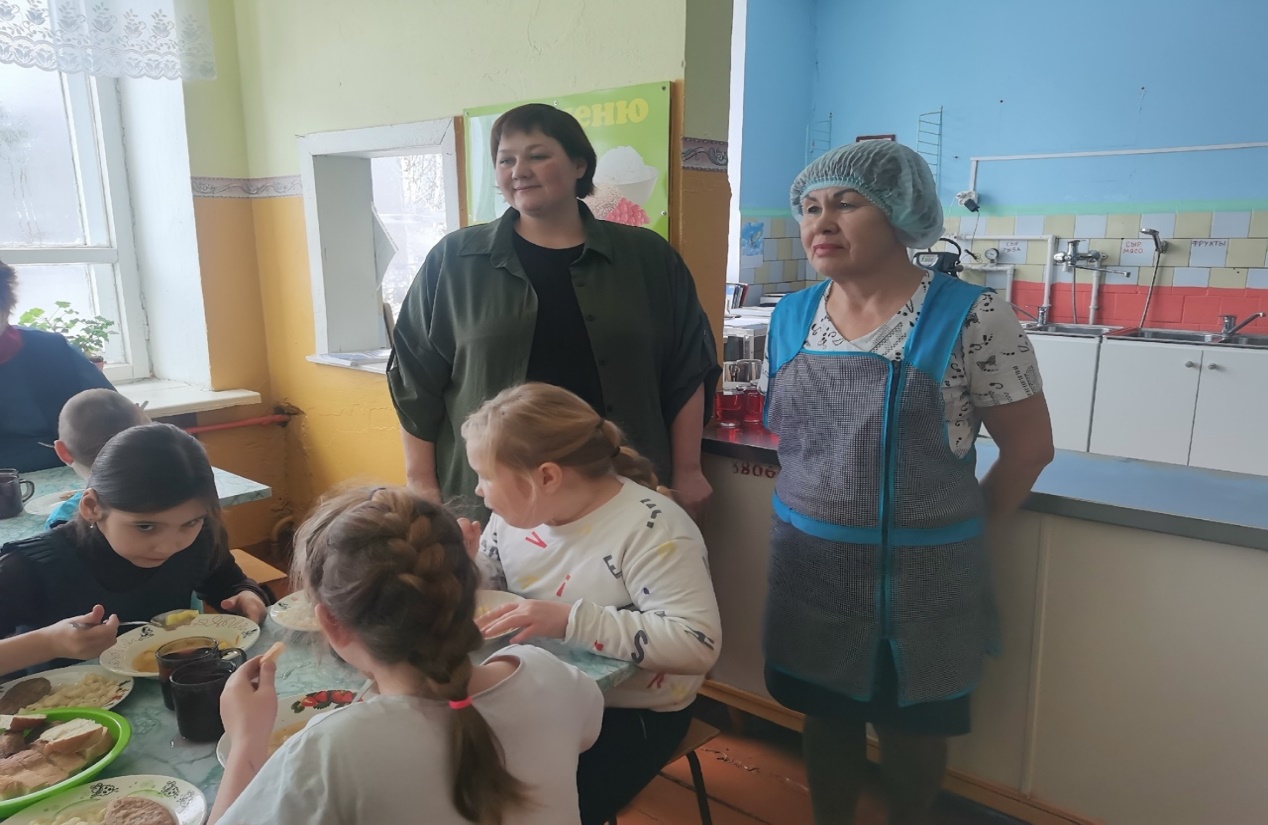 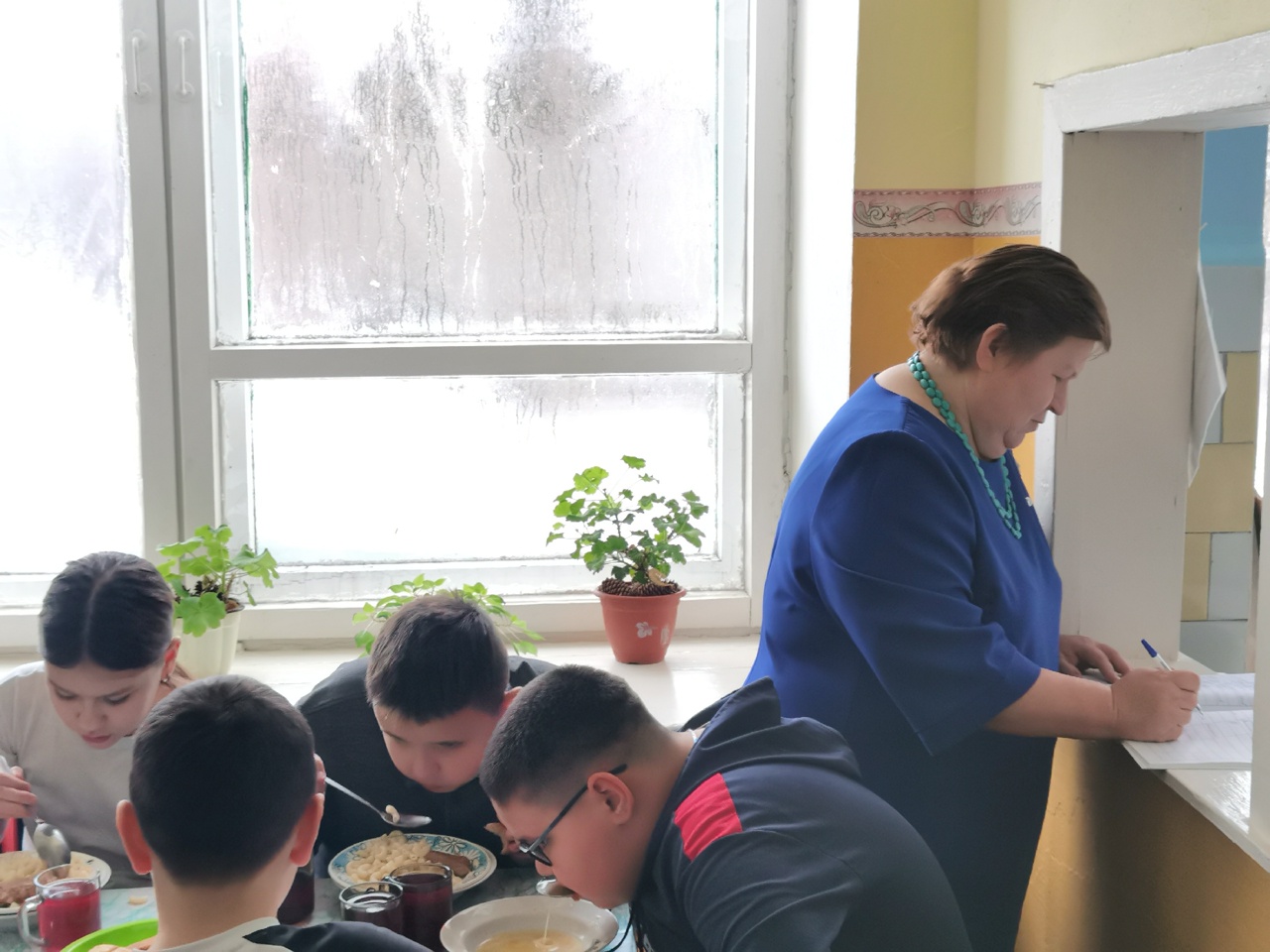 